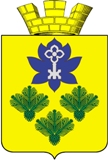 ВОЛГОГРАДСКАЯ ОБЛАСТЬЖИРНОВСКИЙ МУНИЦИПАЛЬНЫЙ РАЙОНС О В Е ТЖ И Р Н О В С К О Г О   Г О Р О Д С К О Г О   П О С Е Л Е Н И ЯР Е Ш Е Н И Еот  26.04.2024 г. № 40/221      О внесении изменений в решение Совета Жирновского городского поселения Жирновского муниципального района Волгоградской области от 09.08.2021 г. № 16/87 «Об утверждении Положения о муниципальном земельном контроле на территории городского поселения Жирновское Жирновского муниципального района Волгоградской области»    В целях реализации Федерального закона от 31.07.2020 г. № 248-ФЗ «О государственном контроле (надзоре) и муниципальном контроле в Российской Федерации», в соответствии с Уставом городского поселения Жирновское Жирновского муниципального района Волгоградской области Совет Жирновского городского поселения Жирновского муниципального района Волгоградской областиРЕШИЛ: 1. Внести в Положение о муниципальном земельном контроле на территории городского поселения Жирновское Жирновского муниципального района Волгоградской области, утвержденное решением Совета Жирновского городского поселения Жирновского муниципального района Волгоградской области от 09.08.2021 г. № 16/87, (далее – Положение) следующие изменения:            1.1. Приложение 3 Положения дополнить пунктами 6-9 следующего содержания:- п. 6 Наличие на земельном участке специализированной техники, используемой для снятия и (или) перемещения плодородного слоя почвы.- п. 7 Признаки негативных процессов на земельном участке, влияющих на состояние земель сельскохозяйственного назначения и уровень плодородия почвы (водная и ветровая эрозия, сели, подтопление, заболачивание, засоление, иссушение, уплотнение, загрязнение химическими веществами, в том числе радиоактивными, иными веществами и микроорганизмами, загрязнение отходами производства и потребления).- п. 8 Зарастание сорной растительностью и (или) древесно-кустарниковой растительностью, не относящейся к многолетним плодово-ягодным насаждениям, за исключением мелиоративных защитных лесных насаждений, земельного участка, свидетельствующее о его неиспользовании для ведения сельскохозяйственного производства или осуществления иной связанной с сельскохозяйственным производством деятельности. - п. 9 Наличие на земельном участке признаков, свидетельствующих о повреждении или уничтожении мелиоративной системы или отдельно расположенного гидротехнического сооружения (утечка воды из канала или отсутствие подачи воды в канале (его части), который входит в мелиоративную систему или является отдельно расположенным гидротехническим сооружением; заболачивание земельного участка, на котором расположены мелиоративная система или отдельно расположенное гидротехническое сооружение), а также мелиоративных защитных лесных насаждений (спиливание, складирование или сжигание древесно-кустарниковой растительности, составляющей защитные лесополосы).2. Контроль за исполнением  настоящего решения оставляю за собой.3. Настоящее решение вступает в силу со дня его официального опубликования.Глава  Жирновскогогородского поселения                                                                                          А.К. Кудрявцев